ДОГОВОР ТЕПЛОСНАБЖЕНИЯ В ПАРЕ № ОЗ/2-ПП-0609.4г.Орехово-Зуево                                                                                «01» января 2021 г.Общество с ограниченной ответственностью «Интеллектуальные Коммунальные Системы Орехово-Зуево» (сокращенное наименование ООО «ИКС Орехово-Зуево»,  ОГРН: 1197627012868, дата присвоения ОГРН: 28.05.2019, ИНН: 7608037021), именуемое в дальнейшем «Теплоснабжающая организация», в лице Круглова Сергея Владимировича, действующего на основании доверенности № 009/03-61 от 08.12.2020 г., и ООО «РИВ-Д», именуемое в дальнейшем «Потребитель», в лице   директора Маркина Василия Геннадьевича, действующего на основании Устава, с другой стороны, именуемые вместе Стороны, заключили настоящий Договор теплоснабжения (далее – Договор) о нижеследующем.ПРЕДМЕТ ДОГОВОРАТеплоснабжающая организация обязуется поставить Потребителю тепловую энергию в паре, а Потребитель обязан принять и оплатить тепловую энергию и теплоноситель (невозвращенный конденсат), соблюдая режим потребления тепловой энергии.Местом исполнения обязательств Теплоснабжающей организации является точка поставки.Точки поставки тепловой энергии в паре определяются по каждому объекту теплопотребления в подписанных Сторонами актах разграничения балансовой принадлежности тепловых сетей и эксплуатационной ответственности Сторон, которые являются неотъемлемой частью Договора (Приложение №3, 4 к Договору).  Адреса точек поставки тепловой энергии в паре указаны в Приложении № 2 к Договору. Теплоснабжающая организация обязуется обеспечить надежность теплоснабжения в соответствии с требованиями технических регламентов, иными обязательными требованиями по обеспечению надежности теплоснабжения.Дата начала поставки тепловой энергии в паре 01.01.2021 г. Тепловая энергия в паре используется потребителем в целях отопления и (или) технологических нужд объектов Потребителя.Основанием для подачи тепловой энергии в паре после перерыва в течение летнего периода является представление Потребителем акта проверки готовности Потребителя к отопительному периоду и паспорта  готовности к отопительному периоду либо повторного акта готовности Потребителя к отопительному периоду с заключением о том, что объект готов к отопительному периоду, выдаваемых в порядке, установленном Правилами оценки готовности к отопительному периоду, утвержденными приказом Минэнерго России от 12.03.2013 № 103.КАЧЕСТВО ТЕПЛОВОЙ ЭНЕРГИИ В ПАРЕКачество тепловой энергии определяется как термодинамические показатели теплоносителя (температура и давление) с допустимыми отклонениями от нормативных величин, позволяющие обеспечить эксплуатацию систем теплоснабжения в соответствии с их назначением и требованиями действующих нормативно-правовых актов и нормативно-технических документов.Теплоснабжающая организация обязуется поставить тепловую энергию в паре в соответствии с Приложением № 5 к Договору.Качество теплоносителя1 определяется как физико-химические показатели теплоносителя (температура и давление пара), обуславливающие степень его пригодности для длительной эксплуатации систем теплопотребления в соответствии с их назначением. Водно-химический режим в точках поставки должен соответствовать требованиям соответствующих нормативно-правовых актов и нормативно-технических документов.Потребитель обязуется: обеспечивать надлежащее техническое состояние, надежность и безопасность эксплуатации тепловых сетей и теплопотребляющих установок в соответствии с актом разграничения балансовой принадлежности тепловых сетей и эксплуатационной ответственности сторон; осуществлять мероприятия по подготовке и проверке готовности тепловых сетей и теплопотребляющих установок к отопительному периоду; не допускать увеличения расхода теплоносителя, связанного с его утечкой;поддерживать на границе разграничения балансовой принадлежности тепловых сетей и эксплуатационной ответственности сторон по каждой точке поставки значения показателей качества теплоносителя: давление и температуру в соответствии с Приложением 5 к Договору; следить за гидроизоляцией зданий/частей зданий (далее – объект), принадлежащих ему на законных основаниях, и выполнять за свой счет мероприятия, исключающие попадание воды в подвальные, полуподвальные и другие помещения;обеспечить герметичность тепловых вводов.Теплоснабжающая организация имеет право беспрепятственного доступа (с предварительным уведомлением Потребителя) к теплопотребляющим установкам Потребителя в целях: контроля соблюдения Потребителем установленных режимов теплопотребления, а также режимов теплопотребления в нештатных ситуациях (в любое время);проведения замеров по определению качества тепловой энергии и  теплоносителя.Потребитель имеет право:получать информацию о качестве тепловой энергии и теплоносителя;осуществлять проверку качества тепловой энергии и теплоносителя.КОЛИЧЕСТВО И ПОРЯДОК УЧЕТА ТЕПЛОВОЙ ЭНЕРГИИ И ТЕПЛОНОСИТЕЛЯ 3.1.Ориентировочное количество (договорные величины) поставляемой тепловой энергии и не возвращаемого конденсата в календарном году с разбивкой по месяцам, устанавливается Приложением № 1 к настоящему Договору, которое представляет собой прогноз отпуска тепловой энергии.. Договорные величины, указанные в Приложении №1 используются исключительно для определения ориентировочной цены договора и выставления авансовых платежей.Изменение договорных величин производится по соглашению Сторон и оформляется дополнительным соглашением. 3.2. Суммарная величина расчетных тепловых нагрузок Потребителя по видам теплопотребления по каждой точке поставки приведены в Приложении № 2, 2.1. к Договору.  Расчетные тепловые нагрузки Потребителя тепловой энергии по группам потребления по каждой точке поставки приведены в Приложении № 2 к Договору.3.2.2.	 Изменение расчетных тепловых нагрузок Потребителя производится в порядке, установленном Правилами установления и изменения (пересмотра) тепловых нагрузок, утв. приказом Министерства регионального развития РФ от 28.12.2009 № 610.  Указанное изменение договорных нагрузок оформляется дополнительным соглашением к настоящему Договору. Настоящий пункт не распространяется на Потребителя, чьи объекты (помещения) относятся к нежилым помещениям._____________________________________________1Под теплоносителем понимается пар, используемый для передачи тепловой энергии.Количество поставленных тепловой энергии и теплоносителя определяется в точке поставки на основании показаний, принятого к коммерческому учету узла (прибора) учета, установленного на объекте или в тепловом пункте Потребителя, сведения о котором приведены в Приложении № 6 к Договору, или расчетным методом.Узел (прибор) учета, установленный на объекте или в тепловом пункте Потребителя принимается к коммерческому учету в соответствии с Правилами коммерческого учета тепловой энергии, теплоносителя, утв. постановлением Правительства РФ от 18.11.2013 № 1034.В случае если узел (прибор) учета тепловой энергии и теплоносителя установлен не в точке поставки, количество учтенной тепловой энергии увеличивается на величину нормативных потерь тепловой энергии на участке тепловой сети от точки поставки до точки учета (место установки приборов учета). Ежемесячная величина потерь тепловой энергии (в течение отопительного периода) определяется как 1/7 часть годовых потерь тепловой энергии, согласованных сторонами в Приложения № 2 к Договору. Величина потерь рассчитывается по методике, приведенной в «Порядке определения нормативов технологических потерь при передаче тепловой энергии, теплоносителя», утвержденном приказом Минэнерго России от 30 декабря 2008 г. N 325 (зарегистрировано в Минюсте России 16 марта 2009 г., регистрационный № 13513)В случае отсутствия узла (прибора) учета тепловой энергии и теплоносителя, установленного на объекте или в тепловом пункте Потребителя, выходе его из строя, а также в случае утраты ранее введенного в эксплуатацию узла (прибора) учета или истечения срока его эксплуатации, определение количества поставленных тепловой энергии и теплоносителя производится Теплоснабжающей организацией расчетным методом в соответствии с Правилами коммерческого учета тепловой энергии, теплоносителя, утв. постановлением Правительства РФ от 18.11.2013 № 1034, на основании тепловых нагрузок, согласованных Сторонами в Приложении 2, 2.1 к Договору. В случае непредставления Потребителем сведений о количестве потребленных тепловой энергии и теплоносителя по форме Приложения 7 к Договору в сроки, установленные в абз.2 п. 4.1. настоящего Договора, определение количества поставленных тепловой энергии и теплоносителя производится в соответствии с п. 3.3.2 Договора. При наличии автоматизированной системы коммерческого учета учет потребленной тепловой энергии и теплоносителя производится по данным автоматизированной системы.Количество тепловой энергии (Qmin) за период в течении которого фактически объемный расход пара был меньше допустимого минимального нормированного значения для средств измерения (Q min) рассчитывается по формуле: № 11.10 Методики осуществления коммерческого учета тепловой энергии, теплоносителя, утвержденной приказом № 99/пр от 17 марта 2014 года Министерством строительства и жилищно-коммунального хозяйства Российской Федерации. Параметры теплоносителя принимаются в соответствии с Приложением №5 к настоящему договору.    Определение количества поставленной (полученной) тепловой энергии, теплоносителя в целях коммерческого учета тепловой энергии, теплоносителя (в том числе расчетным путем) производится в соответствии с Правилами коммерческого учета тепловой энергии, теплоносителя, утв. постановлением Правительства РФ от 18.11.2013 
№ 1034., за исключением определения количества поставленной тепловой энергии в  нежилые помещения.Количество теплоносителя (тепловой энергии), потерянного в связи с утечкой рассчитывается в порядке, установленном Правилами тепловой энергии, теплоносителя, утв. постановлением Правительства РФ от 18.11.2013 № 1034, и принятыми в соответствии с ними нормативными актами.  Технологические потери теплоносителя в системе в виде сливов при ремонте, испытаниях, промывках, в системах автоматического регулирования (работа которых предусматривает такой слив), затраты теплоносителя на заполнение трубопроводов и систем теплопотребления, а также потери тепловой энергии, связанные с технологическими потерями теплоносителя фиксируются двусторонними актами и подлежат оплате за счет Потребителя, если указанная необходимость возникла на основании письменного обращения Потребителя или по вине Потребителя, или в результате повреждения в зоне ответственности Потребителя, или в результате действий Потребителя. Потери теплоносителя (при авариях, несанкционированных сливах), не учитываемые узлом (прибором) учета, выявленные и оформленные актами, возмещаются за счет стороны, в тепловых сетях и системах теплоснабжения которой они происходили.3.9. В случае определения количества тепловой энергии по узлу (прибору) учета, фиксирующего потребление тепловой энергии объектами капитального строительства, принадлежащим на праве собственности различным потребителям,  распределение количества потребленной тепловой  энергии каждым потребителем определяется пропорционально присоединенной тепловой нагрузки в долях от общего количества тепловой энергии, определяемого по показаниям узла (прибора) учета и оформляется соглашением о распределении объемов потребленной тепловой энергии между потребителями.ПРАВА И ОБЯЗАННОСТИ СТОРОН4.1. Потребитель обязуется: принимать и оплачивать тепловую энергию и не возвращенный конденсат, потребленные в расчетном периоде, в установленном настоящим Договором порядке и сроки;ежемесячно по состоянию на 00:00 часов месяца следующего за расчетным производить снятие показаний узла (прибора) учета, установленного в точке поставки Потребителя, и представлять их в Теплоснабжающую организацию не позднее второго числа месяца, следующего за расчетным, по форме Приложения №7 к Договору; В случае, если узел (прибор) учета, установленный в точке поставки, принадлежит третьему лицу, Потребитель обеспечивает снятие показаний данного узла (прибора) учета совместно с уполномоченным представителем собственника или иного законного владельца прибора учета и представляет указанные показания в Теплоснабжающую организацию в срок не позднее четвертого числа месяца, следующего за расчетным. Показания представляются по форме Приложения №7 к Договору; обеспечить учет поставленной (полученной) тепловой энергии, теплоносителя в соответствии с порядком, установленным разделом 3 настоящего Договора и Правилами коммерческого учета тепловой энергии, теплоносителя, утв. постановлением Правительства РФ от 18.11.2013 № 1034;  производить установку, поверку и (или) замену узла (прибора) учета, установленного в точке поставки, в соответствии с техническими условиями, выданными Теплоснабжающей организацией, и на основании согласованного с ней проекта, обеспечивать эксплуатацию и исправное состояние указанного узла (прибора) учета;предъявлять узлы (приборы) учета, установленные в точке поставки, Теплоснабжающей организации для их допуска в эксплуатацию в качестве коммерческих и опломбирования, оформления и подписания Сторонами настоящего Договора акта допуска узлов (приборов) учета тепловой энергии и теплоносителя в эксплуатацию, в том числе перед началом каждого отопительного периода;     производить в течение 15-ти суток ремонт и замену узлов (приборов) учета, находящихся во владении Потребителя в случае его временного выхода из эксплуатации или утраты;  обеспечить сохранность установленных узлов (приборов) учета, пломб и знаков поверки на средствах измерений и устройствах, входящих в состав узла (прибора) учета, находящихся в границах балансовой принадлежности тепловых сетей и (или) эксплуатационной ответственности Потребителя; нарушение сохранности узлов (приборов) учета, пломб (в том числе их отсутствие) и не восстановление работоспособности узлов (приборов) учета в установленный срок, влечет за собой применение расчетного метода при определении количества полученных за определенный период тепловой энергии и теплоносителя, в порядке, предусмотренном законодательством Российской Федерации;уведомлять письменно Теплоснабжающую организацию об изменении состава действующих узлов (приборов) учета (в том числе о выходе из строя, ликвидации, замене узла (прибора) учета), изменении режима теплопотребления, а также направлять информацию о ликвидации или отчуждении теплопотребляющих установок в течение 3 рабочих дней с момента наступления соответствующего изменения;при выявлении каких-либо нарушений в функционировании узла (прибора) учета в течение суток известить об этом Теплоснабжающую организацию и составить акт, подписанный представителями Потребителя и  Теплоснабжающей организации, в тот же день передать  в Теплоснабжающую организацию Отчетную ведомость за потребленную тепловую энергию и теплоноситель (Приложение 7 Договора) за соответствующий отчетный период в сроки, определенные настоящим Договором. При несвоевременном сообщении Потребителем о нарушении функционирования узла (прибора) учета расчет количества тепловой энергии, теплоносителя за отчетный период производится расчетным методом;обеспечить беспрепятственный доступ (при предварительном уведомлении Потребителя) представителям Теплоснабжающей организации к тепловым сетям, приборам учета (узлам учета), находящимся в границах балансовой принадлежности тепловых сетей и(или) эксплуатационной ответственности Потребителя, для осмотра и проведения эксплуатационных работ, а также для проверки представляемых Потребителем сведений в случаях и порядке, которые предусмотрены настоящим разделом Договора.предоставить Теплоснабжающей организации возможность подключения узла (прибора) учета, к автоматизированной системе коммерческого учета (далее – автоматизированная система);незамедлительно, в день обнаружения, сообщать в диспетчерский пункт Теплоснабжающей организации об обнаружении утечек (ликвидации аварии), об авариях, а также пожарах и иных нарушениях, возникающих при эксплуатации систем теплопотребления, узла (прибора) учета и автоматики; при отключении (включении) систем теплопотребления (в том числе, но не ограничиваясь, в связи с проведением аварийных работ на системах или наружных тепловых сетях Потребителя) в тот же день составить акт с представителем Теплоснабжающей организации о времени и причинах отключения (включения) систем теплоснабжения;эксплуатировать системы теплоснабжения, теплопотребления:  тепловые сети (при наличии), тепловые пункты (при наличии), внутридомовые системы, допущенные  к эксплуатацию Ростехнадзором. Копии Актов осмотра тепловых энергоустановок и тепловых сетей, Разрешений на допуск в эксплуатацию органов Ростехнадзора на системы  Потребителя должны быть предоставлены Теплоснабжающей организации. В случае эксплуатации Потребителем  энергоустановок, систем теплоснабжения/потребления, не допущенных в эксплуатацию, в соответствии с действующим законодательством, Потребитель несет ответственность за ущерб, причиненный имуществу, жизни и здоровью работников Потребителя, Теплоснабжающей организации,  третьим лицамустановить и содержать в исправном состоянии конденсатоотводчики.обеспечить получение документов, указанных в пп.6.2, 6.4 настоящего Договора, направленных ему по электронной почте;при нарушении режима потребления тепловой энергии и (или) теплоносителя, в том числе превышении фактического объема потребления тепловой энергии и (или) теплоносителя над договорным объемом потребления, исходя из договорной величины тепловой нагрузки, или отсутствии коммерческого учета тепловой энергии оплатить теплоснабжающей организации объем сверхдоговорного, безучетного потребления или потребления с нарушением режима потребления с применением к тарифам на тепловую энергию и (или) теплоноситель  повышающих коэффициентов в размере 1,5.  4.2. Теплоснабжающая организация обязуется:осуществлять опломбирование узла (прибора) учета, принятого к коммерческому учету;производить (покупать) тепловую энергию и подавать ее Потребителю через тепловые сети в необходимом Потребителю количестве и с тепловыми нагрузками, установленными настоящим договором, на отопление - в течение отопительного сезона, кроме перерывов:- не более 3-х суток для проведения внеплановых ремонтов тепловых сетей совокупно по году.3) при проведении плановых и внеплановых работ по ремонту тепловых сетей заблаговременно предупреждать Потребителя о сроках начала и продолжительности отключения; 4) уведомлять Потребителя о причинах, начале и сроках перерывов при поставке тепловой энергии:за 24 часа в течение отопительного сезона - при производстве внеплановых работ.5) при необходимости составлять совместно с Потребителем Акт технологической и аварийной брони теплоснабжения и График разгрузки систем теплопотребления по каждой точке поставки;6) выдавать технические условия на установку или замену приборов учета тепловой энергии и теплоносителя и согласовывать проектную документацию, выполненную в соответствии с ними; 7) производить расчет количества принятой тепловой энергии и теплоносителя Потребителем (с учетом Субабонентов) в соответствии с условиями Договора, выставлять (передавать) Потребителю (с учетом Субабонентов) ежемесячно платежные документы за тепловую энергию и теплоноситель.8) исполнять другие обязанности, предусмотренные настоящим Договором и действующим законодательством Российской Федерации.4.3. Теплоснабжающая организация имеет право: беспрепятственного доступа (с предварительным уведомлением Потребителя) к узлам (приборам) учета в целях проведения проверок условий их эксплуатации и сохранности контрольных пломб узлов (приборов) учета, а также в целях контроля показаний узлов (приборов) учета, представленных Потребителем, в том числе в случае наличия оснований предполагать о недостоверности показаний узлов (приборов) учета, допущенных к коммерческому учету;производить, предварительно уведомив Потребителя, проверку представляемых Потребителем по форме Приложения 7 Договора сведений и состояния узлов (приборов) учета по результатам которой составляется Акт проверки, который подписывается Сторонами настоящего Договора. В случае отказа представителя Потребителя от подписания Акта проверки, представитель Теплоснабжающей организации на месте подписи представителя Потребителя производит запись: «От подписи отказался» и ставит свою подпись. В этом случае данные, указанные в Акте проверки, считаются достоверными, расчет поставленной тепловой энергии осуществляется на основании п. 3.3.2 Договора;в случае обнаружения несоответствия сведений, представленных Потребителем, фактическим сведениям, выявленным в ходе проведения проверки, Теплоснабжающая организация производит корректировку начислений в соответствии с установленными фактическими сведениями на основании Акта проверки в следующем расчетном периоде.3) вводить ограничение или прекращение подачи (потребления) тепловой энергии Потребителю при возникновении или угрозе возникновения аварии в работе систем теплоснабжения, в том числе угрожающих жизни и здоровью людей. Графики ограничения потребления и временного отключения тепловой энергии разрабатываются на каждый календарный год, утверждаются уполномоченными лицами Теплоснабжающей организации и согласовываются с органами местного самоуправления.4) требовать от Потребителя, для поддержания устойчивости и надежности работы энергосистемы, снижения потребления тепловой энергии в соответствии с Графиком разгрузки систем теплопотребления при возникновении аварийного дефицита тепловой энергии, вызванного невозможностью соблюдения технологических режимов в связи с экстремальными погодными условиями и/или стихийными бедствиями или угрозой возникновения аварии в работе систем энергоснабжения.5) доступа к системам теплопотребления, приборам учета, необходимой технической и оперативной документации Потребителя для:- 	контроля по приборам учета за соблюдением установленных режимов и согласованных объемов энергопотребления - в рабочее время суток;- 	контроля за состоянием приборов учета и целостности пломб - в рабочее время суток;- 	проведения замеров по определению качества тепловой энергии - в рабочее время суток;- 	проверок теплопотребляющих установок, присоединенных к тепловой сети Теплоснабжающей организации, - в рабочее время суток;- 	проведения мероприятий по прекращению (ограничению) подачи (потребления) тепловой энергии в связи с нарушением Потребителем соответствующих условий договора – в рабочее время суток;- 	проведения проверки установленных режимов теплопотребления в нештатных ситуациях – в любое время суток.6) прекращать полностью или частично подачу Потребителю тепловой энергии с заблаговременным предупреждением Потребителя:при неоднократном нарушении Потребителем сроков и размеров оплаты принятой тепловой энергии и теплоносителя; за неудовлетворительное техническое состояние систем теплопотребления Потребителя в соответствии с требованиями государственного энергетического надзора о прекращении его эксплуатации;- 	в иных случаях, предусмотренных действующим законодательством.Перерывы в подаче, прекращение или ограничение подачи тепловой энергии Теплоснабжающей организацией без предварительного согласования с Потребителем и без соответствующего его предварительного предупреждения допускаются в случае необходимости принять неотложные меры по предотвращению или ликвидации аварии при условии немедленного уведомления Потребителя об этом.7) при проведении плановых работ по ремонту тепловых сетей, связанных с отключением потребителей тепловой энергии, заблаговременно, но не менее чем за 7 суток, предупреждать Потребителя о сроках начала и продолжительности отключения.8) при производстве внеплановых работ по ремонту тепловых сетей, связанных с отключением потребителей тепловой энергии, уведомлять Потребителя о причинах, начале и сроках перерывов в подаче тепловой энергии за 24 часа в течение отопительного сезона; уведомлять по факту - при производстве аварийных работ.9) в случае принудительного ограничения подачи коммунального ресурса, требовать от Потребителя возмещение расходов, понесенных при отключении и включении (после устранения нарушений, указанных в п.6 настоящего раздела Договора) теплопотребляющих установок Потребителя от тепловых сетей. Сумма возмещения расходов определяется Теплоснабжающей организацией на основании утвержденного прейскуранта платных услуг, оказываемых Теплоснабжающей организацией.10) требовать от Потребителя прекращения теплоснабжения Субабонентов, самовольно присоединенных к системе теплопотребления Потребителя, а также помимо приборов учета, допущенных в эксплуатацию в установленном порядке.11) направлять документы, указанные в п. пп.6.2, 6.4 настоящего Договора на электронную почту Потребителя, указанную в Разделе 12 настоящего Договора. В этом случае документы считаются надлежащим образом полученными Потребителем.5.ТАРИФЫ И ПОРЯДОК РАСЧЕТА СТОИМОСТИ ТЕПЛОВОЙ ЭНЕРГИИ И ТЕПЛОНОСИТЕЛЯ5.1.Тарифы на тепловую энергию и  не возвращенный конденсат устанавливаются органами, осуществляющими государственное регулирование тарифов, и применяются в соответствии с действующим законодательством Российской Федерации. Изменение тарифов (стоимости) в период действия настоящего Договора не требует его переоформления. Величина тарифов на тепловую энергию и тарифов/цен на теплоноситель доводится до Потребителя через уведомление и  (или) указывается в платежных документах.5.2.Стоимость тепловой энергии за расчетный период определяется как произведение фактически поставленного по настоящему Договору количества тепловой энергии и соответствующего тарифа на тепловую энергию. 5.3.Стоимость невозвращенного конденсата за расчетный период определяется как произведение фактического количества не возвращенного конденсата по настоящему Договору и тарифа/цены на не возвращенный конденсат. 6. ПОРЯДОК РАСЧЕТОВ ПО ДОГОВОРУ 6.1.Расчетный период (далее также – «расчетный месяц») устанавливается равным календарному месяцу, начало которого определяется с 00 часов 1-го дня календарного месяца и заканчивается в 24:00 часа последнего дня этого месяца. Первым расчетным периодом по настоящему Договору является период, начало которого определяется с даты начала действия настоящего Договора и заканчивается в 24:00 часа последнего дня месяца, в котором Договор вступил в действие. 6.2. По окончании расчетного месяца Теплоснабжающая организация передает Потребителю в сроки и порядке, определенные п. 6.4. Договора, акт приемки-передачи в двух экземплярах способом, позволяющим документально подтвердить его получение Потребителем. Потребитель в течение 5 (пяти) дней с момента получения акта приемки-передачи возвращает подписанный и скрепленный печатью акт приемки-передачи Теплоснабжающей организации.6.3. При неполучении от Потребителя подписанного акта приемки-передачи тепловой энергии и теплоносителя либо обоснованных письменных замечаний по количеству и/или качеству поставленных тепловой энергии и теплоносителя в срок, предусмотренный пунктом 6.2 Договора, количество тепловой энергии и теплоносителя, указанное в акте приемки-передачи считается принятым Потребителем и подтвержденным им без замечаний. 6.4. Теплоснабжающая организация оформляет и передает Потребителю следующие документы:- счета-фактуры на всю сумму фактически потребленной тепловой энергии и теплоносителя за расчетный период в сроки, установленные Налоговым кодексом РФ;- платежные документы на сумму фактически потребленной тепловой энергии, теплоносителя в расчетном периоде – в срок до 10 числа месяца, следующего за расчетным.6.5. Потребитель направляет в Теплоснабжающую организацию полномочного представителя с надлежащим образом оформленной доверенностью для получения до 12-го числа месяца, следующего за расчетным, счета и счет-фактуры и производит оплату потребленной тепловой энергии и теплоносителя в следующем порядке и в сроки:- до 18 числа расчетного месяца - в размере 35 % стоимости договорного объема потребления тепловой энергии и теплоносителя за расчетный (текущий) месяц; - до 25 числа расчетного месяца - в размере 50 % стоимости договорного объема потребления тепловой энергии и теплоносителя за расчетный (текущий) месяц;  - до 15 числа месяца, следующего за расчетным, – сумму окончательного платежа за расчетный период, равную разнице между стоимостью фактически потребленной Потребителем тепловой энергии и теплоносителя, и фактически произведенной оплатой за расчетный период.6.6.Если сумма поступивших на расчетный счет Теплоснабжающей организации, платежей в соответствии с п. 6.5 настоящего Договора превышает стоимость потребленной в расчетном периоде тепловой энергии и теплоносителя, исполнение обязательства засчитывается в погашение обязательств по Договору, срок исполнения которого наступил ранее. При отсутствии задолженности Потребителя по настоящему Договору сумма переплаты засчитывается в счет оплаты тепловой энергии и теплоносителя в следующем расчетном периоде.6.7. Неполучение Потребителем платежных документов, необходимых для оплаты потребленных тепловой энергии и теплоносителя, не освобождает Потребителя от надлежащего исполнения им обязательств по своевременной и полной оплате фактически потребленных тепловой энергии и теплоносителя за расчетный месяц в установленные настоящим Договором сроки. 6.8. В случае необходимости, по письменному заявлению Потребителя, Теплоснабжающая организация вправе выдать Потребителю дубликат платежных документов.6.9. При осуществлении оплаты по настоящему Договору Потребитель в платежных документах обязан указывать: назначение платежа, номер и дату Договора, период, за который производится платеж.В случае отсутствия указания в платежных документах назначения платежа и/или номера, даты Договора, периода, за который производится платеж, Теплоснабжающая организация имеет право произвести разноску суммы поступившей оплаты по своему усмотрению, засчитывая указанное исполнение первоначально в счет исполнения обязательств по Договору, срок исполнения которых наступил ранее расчетного периода. 6.10. Оплата стоимости потребленных Потребителем тепловой энергии и теплоносителя считается произведенной надлежащим образом при условии поступления в сроки и порядке, установленные в п. 6.5. Договора, на расчетный счет Теплоснабжающей организации всей суммы денежных средств за потребленные Потребителем в расчетном периоде тепловую энергию и теплоноситель.6.11. Потребитель тепловой энергии, несвоевременно и (или) не полностью оплативший тепловую энергию  и (или) теплоноситель , обязан уплатить  Теплоснабжающей организации пени в размере 0,5 %  за каждый день просрочки начиная со следующего дня после дня наступления установленного договором срока оплаты по день фактической оплаты.6.12. Стороны проводят сверку расчетов с оформлением двустороннего акта сверки не реже одного раза в квартал.7. ПОДДЕРЖАНИЕ РЕЗЕРВНОЙ ТЕПЛОВОЙ МОЩНОСТИ7.1. Потребитель, подключенный к системе теплоснабжения, но не потребляющий тепловую энергию (мощность), теплоноситель по договору  и не осуществивший отсоединение принадлежащих им теплопотребляющих установок от тепловой сети в целях сохранения возможности возобновления потребления тепловой энергии при возникновении такой необходимости, обязан:1) Уведомить Теплоснабжающую организацию в письменной форме не менее чем за десять суток до даты предполагаемого прекращения (возобновления) приема поставки тепловой энергии и теплоносителя с вызовом представителей Теплоснабжающей организации для составления акта об отсутствии (наличии) подачи тепловой энергии и теплоносителя на теплопотребляющие установки Потребителя (далее по тексту АКТ).2) Принять меры к безаварийному ограничению технологического процесса, обеспечению безопасности   людей   и сохранности  оборудования и  систем отопления,  путем отсоединения теплопотребляющих установок от централизованной системы отопления с видимым разрывом. 3) Совместно с представителями Теплоснабжающей организации  участвовать в опломбировании спусковых кранов, арматуры, приборов учета, иного оборудования теплопотребляющих установок и тепловых сетей объекта Потребителя.4) Подписать АКТ.5) Обеспечить сохранность установленных пломб.6) Оплатить услуги по поддержанию резервной тепловой мощности в период с даты подписания Сторонами АКТА до даты возобновления приема поставки тепловой энергии и теплоносителя, за исключением времени межотопительного периода (от даты окончания отопительного периода до даты начала  отопительного периода, определенные  согласно распоряжения (постановления) органов местного самоуправления г.о. Орехово-Зуево об окончании (начале) отопительного периода). Порядок оплаты услуг по поддержанию резервной тепловой мощности устанавливается в соответствии с разделом 5 настоящего договора.7) Обеспечить беспрепятственный доступ представителей Теплоснабжающей организации к теплопотребляющим установкам для проверки целостности пломб на спусковых кранах, арматуре, ином оборудовании теплопотребляющих установок и тепловых сетей объекта Потребителя .7.2 Теплоснабжающая организация обязана:1) По письменной заявке Потребителя направить своих представителей для опломбировании спусковых кранов, арматуры, приборов учета, иного оборудования теплопотребляющих установок и тепловых сетей Объекта Потребителя и составления АКТА.2) Обеспечить Потребителю возможность потребления тепловой энергии, теплоносителя в объемах тепловой нагрузки, обеспеченной резервируемой тепловой мощностью, в согласованный срок после поступления письменной заявки Потребителя.7.3. Плата за поддержание резервной тепловой мощности составляет 40% стоимости тепловой энергии и теплоносителя, определенной исходя из договорного объема в соответствии с Приложением № 1 к договору и  утвержденного тарифа на тепловую энергию в период  поддержания резервной тепловой мощности за период времени отсутствия подачи тепловой энергии и теплоносителя на теплопотребляющие установки Потребителя на основании Акта и (или) ведомости узла (прибора) учета. Размер платы за поддержание резервной мощности может быть изменен на основании приказа Теплоснабжающей организации об установлении (изменении) платы за поддержание резервной тепловой мощности, но не чаще одного раза в год.7.4. При обнаружении отсутствия потребления тепловой энергии, теплоносителя, зафиксированного узлом (прибором) учета, в случае отсутствия Акта,  период   начала отсутствия потребления тепловой энергии и теплоносителя до даты возобновления (окончания) приема поставки тепловой энергии и теплоносителя определяется на основании  начала (окончания) отопительного периода, определенные  согласно распоряжения (постановления) органов местного самоуправления Орехово-Зуевского г.о. о начале (окончании) отопительного периода и ведомости узла (прибора) учета.7.5. Потребитель несет ответственность за сохранность пломб на спусковых кранах, арматуре, ином оборудовании теплопотребляющих установок и тепловых сетей объекта Потребителя, указанных в АКТЕ.  В случае нарушения  целостности пломб или отказе Потребителя в доступе Теплоснабжающей организации к теплопотребляющим установкам Потребителя, Потребитель оплачивает стоимость  тепловой энергии, объем которой определяется расчетным методом, начиная с даты составления АКТА до момента обнаружения факта нарушения целостности пломб или факта отказа Потребителя в доступе Теплоснабжающей организации к теплопотребляющим установкам Потребителя, в полутократном размере. Факт нарушения целостности пломб или факт отказа Потребителя в доступе Теплоснабжающей организации к теплопотребляющим установкам Потребителя оформляется актом о нарушении целостности пломб или актом об отказе Потребителя в доступе Теплоснабжающей организации к теплопотребляющим установкам Потребителя.  В случае, если Потребитель уклонился от подписания актов, указанных в настоящем абзаце, акт подписывается представителями Теплоснабжающей организации и считается оформленным надлежащим образом. 7.6. Отсутствие письменного уведомления Потребителя о прекращение (возобновление) приема поставки тепловой энергии и теплоносителя с целью составления Акта об отсутствии (наличии) подачи тепловой энергии и теплоносителя на теплопотребляющие установки Потребителя не является основанием для отказа расчетов за резервную мощность.7.7. Раздел 7 Договора применяется исключительно в случае технической возможности сохранения трубопроводов в рабочем состоянии в период отсоединения теплопотребляющих установок от централизованной системы теплоснабжения.8. ЭЛЕКТРОННЫЙ ДОКУМЕНТООБОРОТ8.1. Стороны пришли к соглашению о том, что в рамках исполнения настоящего Договора Стороны могут осуществлять в электронной форме обмен следующими документами (далее – Документы):- дополнительными соглашениями к Договору; - актами выполненных работ;- ведомостями узлов (приборов) учета;- счетами на оплату и счетами-фактурами;- актами сверки взаиморасчетов;- уведомлениями, указаниями, сообщениями, требованиями (в т.ч. в рамках досудебного урегулирования споров), предусмотренными Договором. 8.2. Стороны вправе в порядке, предусмотренном Гражданским Кодексом Российской Федерации для изменения условий договора, изменить перечень документов, в отношении которых Стороны осуществляют обмен в электронной форме.8.3. Обмен Документами в электронной форме осуществляется Сторонами в следующем порядке: 8.3.1. Документы составляются в электронной форме, подписываются усиленной квалифицированной электронной подписью и направляются Теплоснабжающей организацией посредством программы ЭВМ, предназначенной для обмена электронными документами, в сроки, указанные в Договоре для передачи оригиналов Документов.8.3.2. В качестве программы для ЭВМ, предназначенной для обмена электронными документами, Стороны используют «Контур. Диадок».8.3.3. Стороны обязаны информировать друг друга о невозможности обмена документами в электронном виде, подписанными квалифицированной электронной подписью, в случае технического сбоя внутренних систем Теплоснабжающей организации или Потребителя. В этом случае в период действия такого сбоя Теплоснабжающая организация и Потребитель производят обмен документами посредством электронной почты, указанной в Разделе 12 настоящего Договора и на бумажном носителе с подписанием собственноручной подписью.8.4. Объем, порядок и сроки обмена Документами определяются условиями Договора.8.5. Во всем остальном, что не затронуто настоящим Разделом, Стороны руководствуются условиями Договора.9. ОТВЕТСТВЕННОСТЬ СТОРОН9.1. В случае неисполнения или ненадлежащего исполнения условий настоящего Договора Стороны несут ответственность в соответствии с действующим законодательством РФ. 9.2. В случае нарушения порядка ограничения и прекращения подачи тепловой энергии Теплоснабжающая организация обязана возместить Потребителю возникшие в результате данного нарушения убытки в размере реального ущерба при наличии вины Теплоснабжающей организации.9.3. Теплоснабжающая организация не несет ответственности за недоотпуск тепловой энергии и теплоносителя, произошедшие по вине Потребителя, или вызванные обстоятельствами непреодолимой силы, или ненадлежащим исполнением Потребителем своих обязательств, предусмотренных настоящим Договором или в случаях, предусмотренных действующим законодательством. 9.4. Теплоснабжающая организация не несет ответственности за нарушение режимов теплоснабжения, вызванных авариями на тепловых сетях и оборудовании, принадлежащих Потребителю или третьим лицам, в результате ненадлежащего исполнения Потребителем своих обязательств, предусмотренных настоящим Договором и действующими нормативными правовыми актами, а также использование систем теплоснабжения и энергоустановок, не имеющих допуск в эксплуатацию  Ростехнадзора.9.5. Потребитель несет ответственность за неисполнение и (или) ненадлежащее исполнение обязательств по оплате, нарушение сроков и (или) порядка оплаты поставленной тепловой энергии и теплоносителя, установленных в п. 6.5 настоящего Договора, в виде неустойки в размере, установленной законодательством от неоплаченных в срок сумм и (или), не полностью оплаченных сумм, и (или) от суммы задолженности за каждый день просрочки исполнения, начиная со следующего дня после наступления установленного срока оплаты по день фактического платежа включительно. Потребитель уплачивает неустойку на основании письменного требования Теплоснабжающей организации и в срок, установленный в нем. Уплата неустойки не освобождает Потребителя от полной оплаты потребленных тепловой энергии и теплоносителя, а также от выполнения обязательств по Договору.9.6. Потребитель несет ответственность за сохранность оборудования, технических средств, систем контроля и управления теплопотреблением, узла (прибора) учета тепловой энергии, теплоносителя, находящихся в помещениях и/или на территории Потребителя, не зависимо от их балансовой принадлежности, а также за умышленный вывод из строя узла (прибора) учета или иное воздействие на узел (прибор) учета с целью искажения его показаний.9.7. В соответствии с п. 93 Правил коммерческого учета тепловой энергии, теплоносителя, утв. постановлением Правительства РФ от 18.11.2013 № 1034 оценка отклонения показателей качества теплоснабжения и теплопотребления от величин, указанных в настоящем Договоре, осуществляется на основании показаний приборов учета, входящих в состав узла учета, установленного у Потребителя, или переносных средств измерений. Применяемые средства измерений должны быть поверены. Отсутствие соответствующих измерений служит основанием для отклонения претензий Потребителя по качеству тепловой энергии, теплоносителя. 9.8. Потребитель несет ответственность за несвоевременное, ненадлежащее уведомление и (или) не уведомление Теплоснабжающей организации о наличии обстоятельств, указанных в п. 4.1. настоящего Договора, риски наступления вследствие этого неблагоприятных последствий и обязан возместить Теплоснабжающей организации понесенные ею фактические расходы. 9.9. Потребитель несет ответственность за недостоверность представленных данных, указанных в приложениях к настоящему Договору, на основании которых Теплоснабжающая организация производит расчет стоимости тепловой энергии, теплоносителя и выставление платежных документов. 9.10. При соблюдении Теплоснабжающей организацией режимов теплоснабжения и параметров качества Потребитель несет ответственность за необеспечение параметров и режимов для систем теплоснабжения в точке поставки: - температура возвращаемого конденсата не должна превышать 500СФакт нарушения параметров качества теплоснабжения фиксируется по показаниям узла (прибора) учета тепловой энергии и теплоносителя.При обнаружении отклонений значений параметров качества Теплоснабжающей организацией составляется Акт проверки. В Акте проверки указываются:- показания прибора учета тепловой энергии и теплоносителя за сутки, в которых зафиксированы нарушения параметров качества;- дата и время начала отклонения значений параметров качества;- описание состояния прибора учета и схемы его подключения на день составления Акта проверки.Величина штрафа, при условии фиксации нарушения параметров качества в порядке, установленном в настоящем пункте Договора, определяется по формуле:Пштраф= (Рсум/nсум)  х   k   x   h, (руб.)где:Pсум - суммарный размер платы за поставленную тепловую энергию  за расчетный период, рассчитанный исходя из объема поставленной тепловой энергии и (или) теплоносителя по данным показаний узлов (приборов) учета  и тарифа (цены) на тепловую энергию, теплоноситель (руб.);nсум - суммарное количество часов работы прибора учета в штатном режиме в расчетном периоде (час.);k - коэффициент, применяемый при фиксации факта отклонения параметров качества и применяемый в размере  0,5;h - количество часов в  расчетном периоде, в котором были зафиксированы факты отклонения параметров качества.При прекращении факта нарушения параметров качества составляется акт прекращения факта нарушения параметров качества, в котором указываются время и дата прекращения факта нарушения параметров качества.Факт нарушения параметров качества считается прекращенным, если среднесуточные значения параметров качества, не отклоняются за пределы разрешенных отклонений.Акт проверки (акт прекращения факта нарушения качества теплоснабжения) подписывается Теплоснабжающей организацией и направляется Потребителю в течение трех рабочих дней после составления такого Акта проверки.Вместе с Актом проверки Потребителю направляется требование об оплате штрафа в течение 10 рабочих дней.В  случае  неоплаты Потребителем штрафа, в установленные в настоящем пункте Договора сроки, Теплоснабжающая организация вправе взыскать указанный штраф в судебном порядке в полуторакратном размере.9.11. Стороны несут ответственность в соответствии с действующим законодательством за несоблюдение требований к параметрам качества теплоснабжения, нарушение режима потребления тепловой энергии и (или) теплоносителя, в том числе ответственность за нарушение условий о количестве, качестве и значениях термодинамических параметров возвращаемого теплоносителя.9.12. Потребитель несет ответственность при обнаружении Теплоснабжающей организацией несанкционированного подключения теплопотребляющего оборудования потребителя и (или) субабонентов Потребителя  к  тепловым сетям Теплоснабжающей организации (далее несанкционированное подключение).При обнаружении несанкционированного подключения Теплоснабжающей организацией составляется Акт . В Акте несанкционированного подключения указываются:- место несанкционированного подключения- наименование объекта несанкционированного подключения-расчетная часовая тепловая нагрузка объекта несанкционированного подключения, рассчитанная в соответствии с Методикой определения потребности в топливе, электрической энергии и воде при производстве и передаче тепловой энергии и теплоносителей в системах коммунального теплоснабжения;- дата  осуществления несанкционированного подключения. В случае невозможности установления даты осуществления несанкционированного подключения указывается дата проведения  предыдущей проверки объекта теплопотребления, но не более чем за 3 года, предшествующие месяцу, в котором выявлено несанкционированное подключение.Величина штрафа, при условии фиксации несанкционированного подключения в порядке, установленном в настоящем пункте Договора, определяется по формуле:Пштраф1= Q  х  T x  k1  , (руб.)Q – количество тепловой энергии или теплоносителя за период несанкционированного подключения, начиная с даты осуществления несанкционированного подключения, указанной в акте о выявлении несанкционированного подключения, а в случае невозможности установления даты осуществления несанкционированного подключения - с даты проведения  предыдущей проверки объекта теплопотребления, но не более чем за 3 года, предшествующие месяцу, в котором выявлено несанкционированное подключение, до даты устранения  такого несанкционированного подключения, и определяется на основании максимальной часовой тепловой нагрузки, указанной в акте  несанкционированного вмешательства, (Гкал (м3));Т – тариф на тепловую энергию или теплоноситель, (руб/Гкал (руб/м3));k1 - коэффициент, применяемый при фиксации факта несанкционированного подключения и применяемый в размере  1,5.Акт несанкционированного подключения подписывается Теплоснабжающей организацией и направляется Потребителю в течение трех рабочих дней после составления такого Акта проверки.Вместе с Актом проверки Потребителю направляется требование об оплате штрафа в течение 10 рабочих дней.В случае  неоплаты Потребителем штрафа, в установленные в настоящем пункте Договора сроки, Теплоснабжающая организация вправе взыскать указанный штраф в судебном порядке.9.13. Перечень должностных лиц, имеющих право ведения переговоров по качеству и количеству поставляемых тепловой энергии и теплоносителя, а также по вопросам взаимных обязательств, приведен в Приложении 8 к Договору.Помимо указанных лиц, лицом, имеющим право ведения переговоров по качеству и количеству поставляемых тепловой энергии и теплоносителя, а также по вопросам взаимных обязательств может выступать иное лицо, обладающее надлежаще оформленной доверенностью.9.14. К отношениям Сторон по Договору статья 317.1 Гражданского кодекса Российской Федерации не применяется.9.15. Стороны признают обязательную силу за перепиской по адресам e-mail, указанным в настоящем договоре, и пересылаемыми посредством нее документами (содержимое электронных писем). Простые распечатки (скриншоты) с почтовых ящиков подтверждают факт оказания услуг, выполнения работ, обмен документами, изменение ранее заключенного договора и другие юридически значимые действия. Стороны обязуются сообщать друг другу обо всех случаях взлома или иного несанкционированного доступа к их электронным почтовым ящикам. В отсутствие такого уведомления исполнение, произведенное стороной настоящего договора с учетом имеющейся у нее информации, признается надлежащим и лишает вторую сторону права ссылаться на указанные обстоятельства.  Стороны признают и соглашаются с тем, что любые письма, заявления, заявки и уведомления, а также любая иная без исключения деловая корреспонденция, отправленная с адресов электронной почты, указанных в настоящем договоре, является исходящей от надлежащим образом уполномоченных представителей сторон и в том случае, когда они не содержат сведений об отправителе.10. ПОРЯДОК УРЕГУЛИРОВАНИЯ СПОРОВ10.1.Стороны обязуются принять все меры к тому, чтобы любые спорные вопросы, разногласия или претензии, касающиеся исполнения Договора и связанные с ним, были урегулированы путем переговоров.До предъявления иска, вытекающего из Договора, Сторона, которая считает, что ее права нарушены, обязана направить другой Стороне письменную претензию по адресу местонахождения Сторон, указанному в  Разделе 12 настоящего Договора. 10.2. Сторона вправе передать спор на рассмотрение суда по истечении 15 календарных дней с момента получения претензии другой Стороной.10.3.Все неразрешенные споры и разногласия, связанные с заключением, изменением, расторжением и исполнением Договора, а также его прекращением или признанием недействительным, подлежат рассмотрению в суде, по месту нахождения Теплоснабжающей организации.11.  ПОРЯДОК ИЗМЕНЕНИЯ И РАСТОРЖЕНИЯ ДОГОВОРА11.1. Настоящий Договор вступает в силу с 01.01.2021 г. и действует по 31.12.2021г.11.2. Договор считается ежегодно пролонгированным на тех же условиях на тот же срок, если ни одна из сторон за 30 дней до окончания срока действия Договора не заявит другой стороне о его прекращении или изменении, или заключении Договора на иных условиях.11.3. Настоящий Договор прекращает свое действие в следующих случаях:- в связи с истечением срока, на который он заключен, или его расторжением - со дня, следующего за днем подписания соглашения о прекращении или расторжении настоящего Договора;- в связи с ликвидацией одной из сторон Договора, при отсутствии правопреемника - в одностороннем порядке;- в связи с невозможностью исполнения обязательств по Договору в результате прекращения у Потребителя права распоряжения (равно пользования и (или) владения) оборудованием (имуществом), участвующем в передаче, распределении и (или) потреблении тепловой энергии и теплоносителя в рамках настоящего Договора - в одностороннем порядке. В этом случае настоящий Договор прекращает действие в момент фактического прекращения подачи тепловой энергии, теплоносителя и составления двухстороннего акта. 11.4.Сторона по настоящему Договору письменно уведомляет другую сторону о начале процедуры реорганизации, ликвидации, об изменении наименования, организационно-правовой формы, смене единоличного исполнительного органа, открытии процедуры несостоятельности (банкротства), об изменении реквизитов, в том числе: адреса местонахождения и (или) почтового адреса, контактных телефонов, банковских реквизитов, и других изменений, влияющих или могущих повлиять на исполнение настоящего Договора, в течение 5 рабочих дней с момента наступления соответствующего обстоятельства или соответствующего изменения.11.5. Настоящий Договор составлен в двух экземплярах, имеющих одинаковую юридическую силу, один экземпляр для Теплоснабжающей организации, один – для Потребителя.11.6. Изменение, дополнение, прекращение и расторжение настоящего Договора возможны по соглашению Сторон. Все дополнения и изменения условий настоящего Договора совершаются в письменной форме путем подписания уполномоченными представителями Сторон и скрепления печатями дополнительных соглашений, составляющих неотъемлемую часть Договора. 11.7. Изменение, расторжение или прекращение настоящего Договора не освобождает его Стороны от исполнения неисполненных обязательств и расчетов за потребленные тепловую энергию и теплоноситель.11.8. Все приложения к настоящему Договору составляют его неотъемлемую часть.11.9. Во всем, что не предусмотрено настоящим Договором, Стороны руководствуются положениями действующего законодательства Российской Федерации.12. АДРЕСА И БАНКОВСКИЕ РЕКВИЗИТЫ СТОРОНТеплоснабжающая организация:Общество с ограниченной ответственностью «Интеллектуальные Коммунальные Системы Орехово-Зуево» (ООО «ИКС Орехово-Зуево») Адрес местонахождения: 142600, Московская область, г. Орехово-Зуево, ул. Ленина, 97, оф. 18ИНН 7608037021 КПП 503401001Расчетный счет 40702810412010238312 Филиал «Корпоративный» ПАО «Совкомбанк»БИК 044525360корреспондентский счет 30101810445250000360Адрес для переписки: 142603, Московская область, г. Орехово-Зуево, ул. Лапина,68Телефон: 8(496) 425-50-35е-mail: ozt.realiz@mail.ruПотребитель: ООО «РИВ-Д»Адрес местонахождения:142600, Московская обл., г.о. Орехово-Зуево, ул. Московская, д. 2ИНН 5034004411 КПП 503401001Расчетный счет 40702810840310101254 в ПАО «Сбербанк России» г. МоскваБИК  корреспондентский счет 30101810400000000225Адрес для переписки: 142600, Московская обл., г.о. Орехово-Зуево, ул. Московская, д. 2Телефон +74964121010E-mail : ooorivd@mail.ruСтороны Договора гарантируют достоверность и полноту сведений, предоставленных им и указанных в настоящем в Разделе Договора.Приложения, являющиеся неотъемлемой частью Договора:Приложение 1 – График отпускаПриложение 2 – Дислокация объектов.Приложение 2.1 - Суммарные расчетные тепловые нагрузки Потребителя по видам теплопотребления и другие технические характеристики подаваемой тепловой энергииПриложение 3 – Акт разграничения балансовой принадлежности тепловых сетей.Приложение 4 - Акт разграничения эксплуатационной ответственности Сторон.Приложение 5 – Давление и температура подаваемого параПриложение 6 – Сведения об узлах (приборах) учета, установленных в точке поставки.Приложение 7 – Отчетная ведомость за потребленную тепловую энергию и теплоноситель. Форма.Приложение 8 - Перечень ответственных исполнителей Сторон.13.	ПОДПИСИ СТОРОНПриложение № 3к Договору  теплоснабжения в паре№ ОЗ/2-ПП-0609.4 от  01.01.2021г. Актразграничения балансовой принадлежности тепловых сетей г. Орехово-Зуево                                                                                           «___» ________20___ г.Мы, нижеподписавшиеся представители Общество с ограниченной ответственностью «Интеллектуальные Коммунальные Системы Орехово-Зуево» (ООО «ИКС Орехово-Зуево») именуемое в дальнейшем «Теплоснабжающая организация» в лице Круглова Сергея Владимировича, действующего на основании доверенности № 009/03-61 от  08.12.2020г с одной стороны и Потребитель, в лице директора Маркина Василия Геннадьевича, составили настоящий акт о том, что границей раздела балансовой принадлежности тепловых сетей  между ООО «ИКС Орехово-Зуево»,  и Потребителем ООО «РИВ-Д» по адресу: Московская, д.2 является: ответный фланец запорного устройства №43 в точке (месте) врезки на магистральном паропроводеСхема присоединения потребителя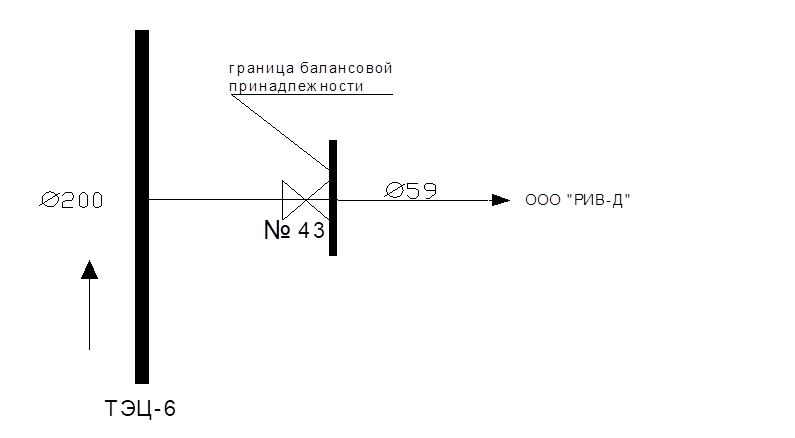 Характеристика тепловых сетейНастоящий акт является неотъемлемой частью Договора теплоснабженияТеплоснабжающая организация                                          Потребитель____________________ / Круглов С.В./                           __________________/ Маркин В.Г. /подпись                              фамилия                                   подпись                         фамилияМП                                                                                         МП           Приложение № 4к Договору  теплоснабжения в паре№ ОЗ/2-ПП-0609.4 от  01.01.2021г. Актразграничения эксплуатационной ответственности Сторон г. Орехово-Зуево                                                                                           «___» ________20___ г.Мы, нижеподписавшиеся представители Общество с ограниченной ответственностью «Интеллектуальные Коммунальные Системы Орехово-Зуево» (ООО «ИКС Орехово-Зуево») именуемое в дальнейшем «Теплоснабжающая организация» в лице Круглова Сергея Владимировича, действующего на основании доверенности № 009/03-61 от  08.12.2020г с одной стороны и Потребитель, в лице директора Маркина Василия Геннадьевича, составили настоящий акт о том, что границей эксплуатационной ответственности сторон между ООО «ИКС Орехово-Зуево», и Потребителем ООО «РИВ-Д» является:  : ответный фланец запорного устройства №43 в точке (месте) врезки на магистральном паропроводе.Схема присоединения потребителяХарактеристика тепловых сетейТеплоснабжающая организация                                          Потребитель____________________ / Круглов С.В./                           ________________/Маркин В.Г./подпись                              фамилия                                   подпись                         фамилияМП                                                                                         Приложение № 5 к Договору  теплоснабжения в паре№ ОЗ/2-ПП-0609.4  от  01.01.2021 г. Давление и температура подаваемого параПримечание: Максимальный расход пара определен по пропускной способности паропроводаТеплоснабжающая организация                                          Потребитель____________________ / Круглов С.В./                           __________________/ Маркин В.Г./подпись                              фамилия                                   подпись                         фамилияМП                                                                                        МП                                                                                            Приложение № 7 к Договору  теплоснабжения в паре№ ОЗ/2-ПП-0609.4 от 01.01.2021г. точки поставки (ЦТП, ИТП, ТП) _____                  		Тип теплосчетчикаАдрес потребителя                                                                   	Номер теплосчетчикаОтчетная ведомость за потребленную тепловую энергию и теплоносительза период с ___________________ по __________________Показания интеграторовПримечание: В зависимости от используемого прибора учета, допускается отклонение от формы.Принято:	                                                                                                 Сдано:Теплоснабжающая организация                                     Потребитель	 / ______________ /	_______________ / _______________ /	подпись	фамилия	подпись                                  фамилия” _____” _______________  20___г.	“_____” _______________  20___г.М.П	М.П.ФОРМА согласованаТеплоснабжающая организация                                          Потребитель____________________ / Круглов С.В./                           __________________/ Маркин В.Г./подпись                              фамилия                                   подпись                         фамилияМП                                                                                        МП                                                                                   Теплоснабжающая организация                                          Потребитель____________________ / Круглов С.В./                           __________________/ Маркин В.Г./подпись                              фамилия                                   подпись                         фамилияМП                                                                                        МП                                                                                   Теплоснабжающая организацияПотребитель________________/ Круглов С.В. /________________/ Маркин В.Г. /подпись	             фамилияподпись	               фамилиям.п.м.п.Длина теплотрассы от границы до теплосчетчикаLпар=1 мДиаметр трубопроводов от границы раздела до теплосчетчикаДпар 57х3,5Без возврата конденсатаДлина теплотрассы от границы до теплосчетчикаLпар=1 мДиаметр трубопроводов от границы раздела до теплосчетчикаДпар 57х3,5Без возврата конденсатаНастоящий акт является неотъемлемой частью Договора теплоснабженияНаименование параметраТемператураДавлениеЭнтальпияМинимальный расход параМаксимальный расход параРазмерностьоСМПаккал/кгм3/час (т/час)м3/час (т/час)Значение1500,3565870 (0,169)283 (0,68)Приложение 6Приложение 6Приложение 6Приложение 6к договору теплоснабжения в парек договору теплоснабжения в парек договору теплоснабжения в парек договору теплоснабжения в паре№ОЗ/2-ПП-0609.4от 01.01.2021г.№ОЗ/2-ПП-0609.4от 01.01.2021г.Наименование Потребителя: Наименование Потребителя: Наименование Потребителя: СВЕДЕНИЯСВЕДЕНИЯСВЕДЕНИЯСВЕДЕНИЯСВЕДЕНИЯСВЕДЕНИЯСВЕДЕНИЯСВЕДЕНИЯСВЕДЕНИЯСВЕДЕНИЯСВЕДЕНИЯСВЕДЕНИЯоб узлах (приборах) учета, установленных в точках поставкиоб узлах (приборах) учета, установленных в точках поставкиоб узлах (приборах) учета, установленных в точках поставкиоб узлах (приборах) учета, установленных в точках поставкиоб узлах (приборах) учета, установленных в точках поставкиоб узлах (приборах) учета, установленных в точках поставкиоб узлах (приборах) учета, установленных в точках поставкиоб узлах (приборах) учета, установленных в точках поставкиоб узлах (приборах) учета, установленных в точках поставкиоб узлах (приборах) учета, установленных в точках поставкиоб узлах (приборах) учета, установленных в точках поставкиоб узлах (приборах) учета, установленных в точках поставки№ п/пАдрес строения ПотребителяАдрес строения ПотребителяМесто расположения узла (прибора) учетаМесто расположения узла (прибора) учетаПоказания узлов (приборов) учета на начало подачи тепловой энергииПоказания узлов (приборов) учета на начало подачи тепловой энергииДата очередной поверкиДата поверкиДата поверкиДата поверкиМарка и заводской номер прибора учетаНаименование прибора учета, тип прибораНаименование прибора учета, тип прибораНаименование прибора учета, тип прибора№ п/пАдрес строения ПотребителяАдрес строения ПотребителяМесто расположения узла (прибора) учетаМесто расположения узла (прибора) учетаПоказания узлов (приборов) учета на начало подачи тепловой энергииПоказания узлов (приборов) учета на начало подачи тепловой энергииДата очередной поверкиДата поверкиДата поверкиДата поверкиМарка и заводской номер прибора учетаНаименование прибора учета, тип прибораНаименование прибора учета, тип прибораНаименование прибора учета, тип прибора122334456667888                 Теплоснабжающая организация                 Теплоснабжающая организация                 Теплоснабжающая организация                 Теплоснабжающая организация                 Теплоснабжающая организация                 Потребитель                 Потребитель                 Потребитель                 Потребитель_____________  / Круглов С.В. /_____________  / Круглов С.В. /_____________  / Круглов С.В. /_______  / Маркин В.Г./_______  / Маркин В.Г./_______  / Маркин В.Г./_______  / Маркин В.Г./       подпись                          фамилия       подпись                          фамилия       подпись                          фамилия       подпись                             фамилия       подпись                             фамилия       подпись                             фамилия       подпись                             фамилия       подпись                             фамилия       подпись                             фамилия       подпись                             фамилиям.п.м.п.м.п.ДатаКоличество тепловой энергии Q,ГкалТемпература пара,t, градИзбыточное давление пара,Ризб, МПаРасход пара,М, тЭнтальпия, ккал/кгВремя штатной работы, часВремя нештатных ситуаций, часнештатные ситуацииИтогоДатаКоличество тепловой энергии Q,ГкалРасход пара,М, тВремя штатной работы, часВремя нештатных ситуаций, часна начало отчетного периодана конец отчетного периодаразностьПриложение 8Приложение 8к Договору теплоснабжения в парек Договору теплоснабжения в паре№ ОЗ/2-ПП-0609.4  от 01.01.2021г.Перечень ответственных исполнителей СторонПеречень ответственных исполнителей СторонПеречень ответственных исполнителей СторонПеречень ответственных исполнителей СторонПеречень ответственных исполнителей СторонТеплоснабжающая организация:Теплоснабжающая организация:Теплоснабжающая организация:1. Вопросы качества тепловой энергии, отключений на профилактический ремонт,1. Вопросы качества тепловой энергии, отключений на профилактический ремонт,1. Вопросы качества тепловой энергии, отключений на профилактический ремонт,1. Вопросы качества тепловой энергии, отключений на профилактический ремонт,1. Вопросы качества тепловой энергии, отключений на профилактический ремонт,оперативных отключений, переключений:оперативных отключений, переключений:оперативных отключений, переключений:Директор: _____________________________________Главный инженер: ______________________________Директор: _____________________________________Главный инженер: ______________________________Директор: _____________________________________Главный инженер: ______________________________Директор: _____________________________________Главный инженер: ______________________________Директор: _____________________________________Главный инженер: ______________________________Секретарь - телефон (496) 415-10-14Секретарь - телефон (496) 415-10-14Секретарь - телефон (496) 415-10-14Диспетчер АДС -  телефон (496) 415-03-05Диспетчер АДС -  телефон (496) 415-03-05Диспетчер АДС -  телефон (496) 415-03-05Диспетчер АДС -  телефон (496) 415-03-05Диспетчер АДС -  телефон (496) 415-03-05Вопросы порядка выставления платежей, сверки расчетов: Начальник отдела сбыта: _____________________________________Главный бухгалтер: __________________________________________Телефон горячей линии ______________________________________Вопросы порядка выставления платежей, сверки расчетов: Начальник отдела сбыта: _____________________________________Главный бухгалтер: __________________________________________Телефон горячей линии ______________________________________Вопросы порядка выставления платежей, сверки расчетов: Начальник отдела сбыта: _____________________________________Главный бухгалтер: __________________________________________Телефон горячей линии ______________________________________Вопросы порядка выставления платежей, сверки расчетов: Начальник отдела сбыта: _____________________________________Главный бухгалтер: __________________________________________Телефон горячей линии ______________________________________Вопросы порядка выставления платежей, сверки расчетов: Начальник отдела сбыта: _____________________________________Главный бухгалтер: __________________________________________Телефон горячей линии ______________________________________Потребитель:Потребитель:главный инженер  –  Ф.И.О._______________________________, телефон_________________ ;главный инженер  –  Ф.И.О._______________________________, телефон_________________ ;главный инженер  –  Ф.И.О._______________________________, телефон_________________ ;главный инженер  –  Ф.И.О._______________________________, телефон_________________ ;главный инженер  –  Ф.И.О._______________________________, телефон_________________ ;главный энергетик - Ф.И.О. _______________________________, телефон_________________ ;главный энергетик - Ф.И.О. _______________________________, телефон_________________ ;главный энергетик - Ф.И.О. _______________________________, телефон_________________ ;главный энергетик - Ф.И.О. _______________________________, телефон_________________ ;главный энергетик - Ф.И.О. _______________________________, телефон_________________ ;бухгалтер – Ф.И.О._______________________________________, телефон_________________ .бухгалтер – Ф.И.О._______________________________________, телефон_________________ .бухгалтер – Ф.И.О._______________________________________, телефон_________________ .бухгалтер – Ф.И.О._______________________________________, телефон_________________ .бухгалтер – Ф.И.О._______________________________________, телефон_________________ .лицо, ответственное за снятие и передачу показаний приборов учета –лицо, ответственное за снятие и передачу показаний приборов учета –лицо, ответственное за снятие и передачу показаний приборов учета –лицо, ответственное за снятие и передачу показаний приборов учета –лицо, ответственное за снятие и передачу показаний приборов учета –Ф.И.О.________________________________ , телефон___________________________________ .Ф.И.О.________________________________ , телефон___________________________________ .Ф.И.О.________________________________ , телефон___________________________________ .Ф.И.О.________________________________ , телефон___________________________________ .Ф.И.О.________________________________ , телефон___________________________________ .